Práce diplomováPosudek oponentaPráci hodnotil(a) PaedDr. Naděžda Morávková, Ph.D., KHI FPE ZČUPráci předložil(a): Marcela MüllerováNázev práce: Škodovy závody ve 20. století -světový výrobce jaderně – energetických zařízení v Plzni1.	CÍL PRÁCE (uveďte, do jaké míry byl naplněn):Cílem práce bylo zpřehlednění dějin plzeňského jaderného programu ve Škodových závodech. Téma zatím bylo zpracováno jen minimálně, práce je přínosná, cíl byl v rámci možností práce tohoto typu naplněn.2.	OBSAHOVÉ ZPRACOVÁNÍ (náročnost, tvůrčí přístup, proporcionalita teoretické a vlastní práce, vhodnost příloh apod.):Práce je logicky a přehledně členěná, autorka postupuje chronologicky. Podstatu práce tvoří pramenný výzkum v podnikovém archivu, jenž je osobním tvůrčím přínosem autorky. Další informace čerpá autorka z dostupné literatury. 3.	FORMÁLNÍ ÚPRAVA (jazykový projev, správnost citace a odkazů na literaturu, grafická úprava, přehlednost členění kapitol, kvalita tabulek, grafů a příloh apod.):Formmální úprava odpovídá standardu diplomových prací.4.	STRUČNÝ KOMENTÁŘ HODNOTITELE (celkový dojem z práce, silné a slabé stránky, originalita myšlenek apod.):U této práce oceňuji vlastní výzkum a vlastní interpretační přístup autorky a původnost tématu, i přesto, že práce s pramenem má u autorky ještě jisté rezervy (např. necituje přesně, neuvádí fond, jen karton, neuvádí názvy archiválií apod.) Seznam literatury doporučuji strukturovat, minimálně oddělit tisk a monografií, CD patří do elektronických zdrojů. Starou zkratku str. je potřeba nahradit dle normy zkratkou s.5.	OTÁZKY A PŘIPOMÍNKY DOPORUČENÉ K BLIŽŠÍMU VYSVĚTLENÍ PŘI OBHAJOBĚ (jedna až tři):Jak byste v několika větách shrnula vliv změn v roce 1989 na jaderné strojírenství ve Škodovce? 6.	NAVRHOVANÁ ZNÁMKA (výborně, velmi dobře, dobře, nevyhověl): VýborněDatum: 	25. 8. 2013							Podpis: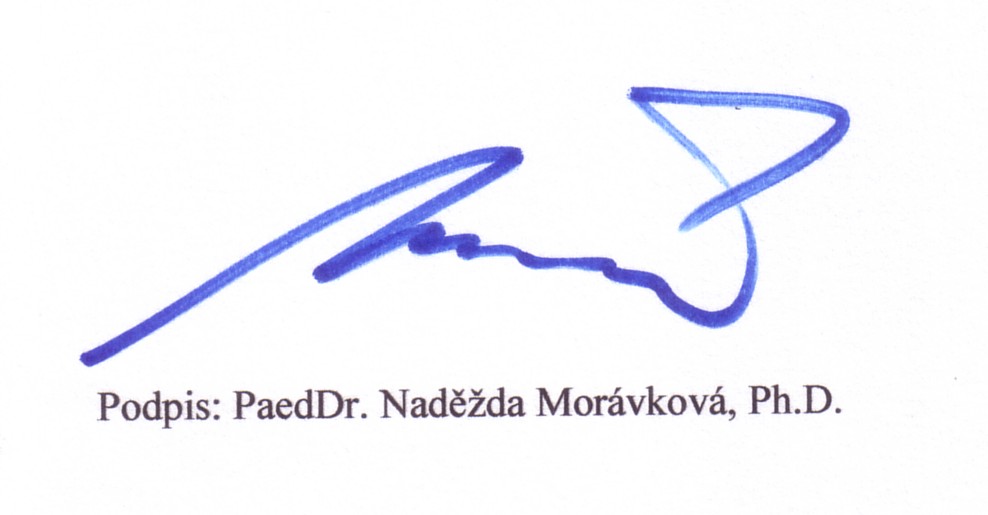 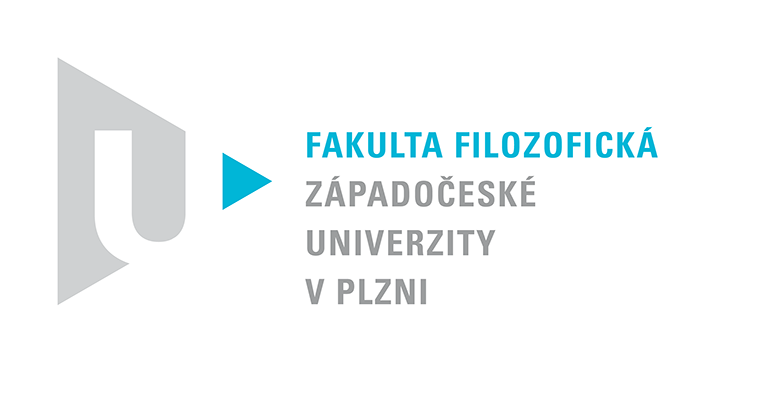 Katedra filozofiePROTOKOL O HODNOCENÍ PRÁCE